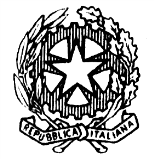 TRIBUNALE DI NOCERA INFERIORESEZIONE PENALEUDIENZA 29.04.2021 ore 09.00 e ss.Giudice: Dott. Federico NOSCHESE ORDINE DI CHIAMATA DEI PROCESSII° Fascia ore 09:15 – 10:30(RGT n. 1591-15) – RGNR n. 4468-14(N. 2021/23 SIGE)N. 2020/333 SIGE (RGT n. 1556-20) – RGNR n. 5653-19 (RGT n. 322-21) – RGNR n. 4184-20 (RGT n 756-19) – RGNR n. 6497-16 II° Fascia: ore 10:30 – 11:30 (RGT n. 1139-14) – RGNR n. 2163-13 (RGT n. 248-20) – RGNR n. 3920-18 (RGT n 621-19) – RGNR n. 5170-17 (RGT n. 2062-19) – RGNR n. 4943-18 (RGT n. 1751-20) – RGNR n. 683-20 (RGT n 2051-19) – RGNR n. 3533-16 (RGT 2610/16) – RGNR n. 9603-15 (1742-19) – RGNR n. 6063-18III° Fascia ore 11:30 – 12:30: Rinvii dei procedimenti che non saranno trattati in ottemperanza al decreto del Presidente del Tribunale di Nocera Inferiore n. 36/2021 e successive integrazioni (RGT n. 2015-19) – RGNR n. 1558-16 – Rinvio al 18.11.2021 (RGT n. 49-20) – RGNR n. 6715-18– Rinvio al 18.11.2021 (RGT n. 1721-20) – RGNR n. 2933-20– Rinvio al 18.11.2021 (RGT n. 639-17) – RGNR n. 1809-15– Rinvio al 18.11.2021 (RGT n. 1412/18) – RGNR n. 5806-11- Rinvio al 22.07.2021 (RGT n 685-19) – RGNR n. 3053-17– Rinvio al 18.11.2021 (RGT n 892-19) – RGNR n. 4044-17 – Rinvio al 18.11.2021 (RGT n. 1984-19) – RGNR n. 1163-19 – Rinvio al 18.11.2021 (RGT 665/14) – RGNR n. 6190-12 – Rinvio al 18.11.2021 (RGT n. 1998-16) – RGNR n. 4543-12 – Rinvio al 18.11.2021 (RGT n. 2089-20) – RGNR n. 2088-18 – Rinvio al 18.11.2021 (RGT n. 484-20) – RGRN n. 823-19 – Rinvio al 18.11.2021 (RGT n. 1786-19) – RGNR n. 6640-17 – Rinvio al 18.11.2021 (RGT n. 1684-20) – RGNR n. 5717-16 – Rinvio al 18.11.2021 (RGT n 2028-19) – RGNR n. 1153-16 – Rinvio al 18.11.2021 (RGT n. 1274-20) – RGNR n. 5228-18 – Rinvio al 18.11.2021 (RGT n 865-18) – RGNR n. 1988-14 – Rinvio al 18.11.2021 (RGT n 1726-19) – RGNR n. 1276-18 – Rinvio al 18.11.2021 (RGT 687-19) – RGNR n. 4583-18 – Rinvio al 18.11.2021 (RGT n. 596-20) – RGNR n. 473-18 – Rinvio al 18.11.2021 (RGT n. 1693-20) – RGNR n. 2043-18 – Rinvio al 18.11.2021 (RGT n. 3017-19) – RGNR n. 5733-18 – Rinvio al 18.11.2021 (RGT n. 1692-20) – RGNR n. 2939-19 – Rinvio al 09.09.2021IV° Fascia ore 12:30 – 14:00 (RGT n 818-19) – RGNR n. 4603-18 (RGT n 2130/14) – RGNR n. 7703-13 (RGT n 2063-19) – RGNR n. 3813-18(RGT n. 249-20) – RGNR n. 2012-18(RGT n. 2405-18) – RGRN n. 5485 -17V° Fascia ore 14:00 e ss. (RGI n. 30-19) (RGT n 1666-19) – RGNR n. 2473-18 (RGT n 2764-18) – RGNR n. 2220-16 